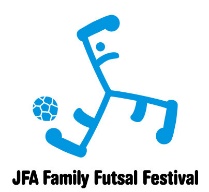 JFA ファミリーフットサルフェスティバル20２３ 茨城 in 取手参　加  申  込  書メンバー表※ 送付先は、 「ＪＦＡファミリーフットサル２０２３茨城 in 取手 事務局　佐藤基哉」　 宛　　　　　　　　　　　　        TEL　　０９０-１０３６-９８８７　　　　　　　　　　　　　　　　　　FAX　　０２９７-５８-２２７７チ　ー　ム　名代　表　者　名代　表　者　名住　　　　　所〒TELTEL〒FAXFAX携帯E-mailE-mailE-mailNO選　手　氏　名性別年齢学年サッカー・フットサル経験家族欄１無 ・ 有 （　　年）２無 ・ 有 （　　年）３無 ・ 有 （　　年）４無 ・ 有 （　　年）５無 ・ 有 （　　年）６無 ・ 有 （　　年）７無 ・ 有 （　　年）８無 ・ 有 （　　年）９無 ・ 有 （　　年）１０無 ・ 有 （　　年）１１無 ・ 有 （　　年）１２無 ・ 有 （　　年）１３無 ・ 有 （　　年）１４無 ・ 有 （　　年）１５無 ・ 有 （　　年）家族欄には、 「家族１はA、家族２はB・・・」 と分類して記入願います。家族欄には、 「家族１はA、家族２はB・・・」 と分類して記入願います。家族欄には、 「家族１はA、家族２はB・・・」 と分類して記入願います。家族欄には、 「家族１はA、家族２はB・・・」 と分類して記入願います。家族欄には、 「家族１はA、家族２はB・・・」 と分類して記入願います。家族欄には、 「家族１はA、家族２はB・・・」 と分類して記入願います。家族欄には、 「家族１はA、家族２はB・・・」 と分類して記入願います。